Minutes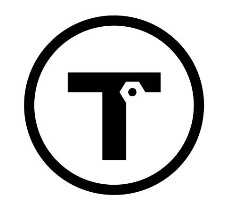 TEECA MeetingTuesday, 2018 8:00 PMComm. Tech. 230Old Meeting:DuesDeadline is the 27th of February Turn in form and money at the same timeHalloween Party Could have had a better turn outGood Alice training School safety for active shootersDecember 4th there will be a training program We must have a good turn out6pmSkills USAFebruary 22nd and 23rd Megan will send out a sheet for possible stations to run9:30-12:30 Free lunch Thursday- barb would like us to participate in the leadership committee events Must give a response Co2 is the event TEECA works with the most Also in the Tech Ed labRubeWorking on itMore to come at a later date SMV26th and 27th of April Need a first year student to run it, Megan won’t be here next yearYou would be learning all the ropes with Megan Send her an email or contact her somehow if interestedNew Meeting: Alice TrainingDec 4thKevin Bigg5:45pmLARGE turnoutSkills USAJared is head of co2 carsBig turnout for volunteers8-12TEECA lab for extra roomFebruary 23-24Rube Money collectingMarch sometimeWTEATech ed conferenceWisconsin dells2 nights 3 daysPolosGrey/blueBefore Christmas typically but this year after semester$20Dec 4th Kevin Bigg instructor